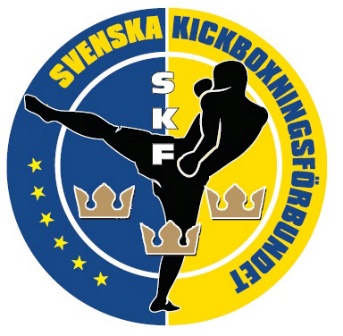 Domarutbildning – Svenska KickboxningsförbundetI maj 2016 så ändrades domarsystemet inom Svensk Kickboxning då både poängdomarutbildningen och ringdomarutbildningen slogs ihop till en och samma utbildning.Om utbildning: Domarutbildningen kommer i första hand koncentrera sig på poängdömning men vi kommer även beröra ringdömning och hur en ringdomare arbetar. Efter utbildningsdagens slut så är man godkänd DOMARE dvs. godkänd poängdomare och ringdomare. Deltagare måste vara medlem i en SKF-ansluten förening och måste vara minst 15 år gammal. Utbildningstid - 1dag (3-4 timmar)Utbildningskostnaden (0 kr / person). 
Inga plagg ingår i utbildningen utan dessa får köpas separat (se sida 2 för beställning).Poängdomare t-shirt kan förbeställas i samband med utbildningen och en t-shirt kostar 100 kr/st. Ringdomarskjorta (400 kr) samt Fluga (200 kr) kan förbeställas i samband med utbildningen.Klickers förbeställas i samband med utbildningen ock kostar 100 kr styck och de finns i färgerna röd 
och blå.OBS! 
Då vi kommer döma under sparring så krävs det att alla tar med sparringutrustning!Fyll i denna anmälningsblankett och maila den sedan till dezwart@goteborgskickboxning.se Förbeställning av T-shirt, Skjorta, Fluga samt Klickers
(Förbeställningen betalas kontant eller via swish på plats vid utbildningen)Poängdomare t-shirt är obligatoriskt för varje poängdomare vid dömning av match.  vid matcher Poängdomare t-shirt kostar 100 kr och finns i storlekar S-XL. Ringdomarskjorta med WAKO-logga är obligatoriskt när man dömer matcher.Ringdomarskjorta kostar 400 kr och finns i storlekar S-L Fluga är obligatoriskt när man dömer matcher.Flugan kostar 200 kr och finns i en storlek (som man kan justera). Klickers obligatoriskt för poängdomarna när man poäng dömer matcher. (Varje poängdomare skall ha 2 stycken klickers vid dömning av matcher). De klickers som SKF säljer finns i färgerna röd eller blå och kostar 100 kr/styck.   Fyll i denna anmälningsblankett och maila den sedan till dezwart@goteborgskickboxning.se Med Vänlig HälsningSvenska Kickboxningsförbundet www.swekickboxing.se Datum:Fredagen den 16 mars Tid:18:00-22:00Adress:Göteborgs Kickboxningsklubb
Södra Gubberogatan 8416 63 GöteborgKostnad:0 kr per personSista anmälan:2018-03-03Anmälan skickas till: dezwart@goteborgskickboxning.se  Klubb:Kontaktperson:  Telefon:NamnNamnNamnNamnPoängsdomar t-shirt SMLXLAntal:Skjorta med WAKO-loggaSMLAntal:FlugaOne-sizeAntal:Klickers RödBlåAntal: